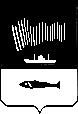 АДМИНИСТРАЦИЯ ГОРОДА МУРМАНСКАП О С Т А Н О В Л Е Н И Е30.01.2018        	                                                                                                № 187О внесении изменений в приложение к постановлению администрации города Мурманска от 26.12.2012 № 3103 «О создании Инвестиционного совета муниципального образования город Мурманск» (в ред. постановлений от 01.04.2014 № 899, от 20.02.2015 № 450, от 21.04.2017 № 1175)В соответствии с Федеральным законом от 06.10.2003 № 131-ФЗ 
«Об общих принципах организации местного самоуправления в Российской Федерации», распоряжением Правительства Мурманской области от 15.08.2014 № 200-РП «О Стандарте деятельности органов местного самоуправления муниципальных районов и городских округов Мурманской области 
по обеспечению благоприятного инвестиционного климата на территории муниципального образования», Уставом муниципального образования город Мурманск, решением Совета депутатов города Мурманска от 25.09.2017 
№ 39-677 «О муниципальной поддержке инвестиционной деятельности 
на территории муниципального образования город Мурманск» 
п о с т а н о в л я ю:1. Внести в приложение к постановлению администрации города Мурманска от 26.12.2012 № 3103 «О создании Инвестиционного совета муниципального образования город Мурманск» (в ред. постановлений от 01.04.2014 № 899, от 20.02.2015 № 450, от 21.04.2017 № 1175) следующие изменения:1.1. Подпункт 1.1 пункта 1 изложить в следующей редакции:«1.1. Инвестиционный совет муниципального образования город Мурманск (далее − Совет) − совещательный орган, созданный при администрации города Мурманска в целях увеличения объема инвестиций, осуществляемых в форме капитальных вложений на территории муниципального образования город Мурманск, укрепления конкурентных преимуществ города Мурманска, развития механизмов муниципально-частного партнерства, улучшения инвестиционного климата на территории муниципального образования город Мурманск.».1.2. Подпункт 3.1 пункта 3 изложить в следующей редакции:«3.1. Участвует в подготовке предложений по внесению изменений в документы стратегического планирования муниципального образования город Мурманск.».1.3. Подпункт 3.3 пункта 3 изложить в следующей редакции:«3.3. Представляет главе администрации города Мурманска рекомендации по подготовке инвестиционных предложений, направленных на решение актуальных задач социально-экономического развития города, относящихся к сфере полномочий администрации города Мурманска, в рамках муниципальных программ, в том числе с использованием механизмов  муниципально-частного партнерства, концессионных соглашений.».1.4. Подпункт 3.5 пункта 3 изложить в следующей редакции:«3.5. Принимает решение о необходимости внесения инвестиционных проектов в документы стратегического планирования муниципального образования город Мурманск, присвоении статуса стратегического или приоритетного инвестиционного проекта.».1.5. Подпункт 3.6 пункта 3 изложить в следующей редакции:«3.6. Комитет по экономическому развитию администрации города Мурманска осуществляет:- подготовку необходимых материалов для заседаний Совета;- переписку по вопросам работы Совета, сбор и хранение документации;- оформление протоколов Совета и их хранение.».1.6. Подпункт 4.1 пункта 4 изложить в следующей редакции:«4.1. Рассматривать документы, подготовленные комитетом по экономическому развитию администрации города Мурманска.».1.7. Подпункты 4.2 - 4.8 пункта 4 считать подпунктами 4.3 - 4.9 пункта 4 соответственно.1.8. Пункт 4 дополнить новым подпунктом 4.2 следующего содержания:«4.2. Присваивать рассматриваемому инвестиционному проекту статус стратегического или приоритетного инвестиционного проекта.».1.9. Подпункты 4.3 - 4.5 пункта 4 изложить в следующей редакции:«4.3. Рекомендовать включить рассматриваемый инвестиционный проект в документы стратегического планирования муниципального образования город Мурманск либо исключить из документов стратегического планирования муниципального образования город Мурманск.4.4. Рекомендовать администрации города Мурманска предоставить субъекту инвестиционной деятельности конкретные формы муниципальной поддержки, заключить соглашение о муниципальной поддержке инвестиционной деятельности на территории муниципального образования город Мурманск c субъектом инвестиционной деятельности, реализующим приоритетный и (или) стратегический инвестиционный проект.4.5. Рекомендовать субъекту инвестиционной деятельности доработать инвестиционный проект, претендующий на присвоение статуса стратегического или приоритетного.».1.10. Пункт 5 дополнить новым подпунктом 5.10 следующего содержания:«5.10. В случае отсутствия секретаря Совета обязанности по ведению протокола заседания Совета могут быть возложены Председателем (в случае его отсутствия – одним из заместителей Председателя) на представителя комитета по экономическому развитию администрации города Мурманска.».2. Отделу информационно-технического обеспечения и защиты информации администрации города Мурманска (Кузьмин А.Н.) разместить настоящее постановление на официальном сайте администрации города Мурманска в сети Интернет.3. Редакции газеты «Вечерний Мурманск» (Хабаров В.А.) опубликовать настоящее постановление.4. Настоящее постановление вступает в силу со дня официального опубликования.5. Контроль за выполнением настоящего постановления возложить на заместителя главы администрации города Мурманска Кириллова В.Б.Глава администрации города МурманскаА.И. Сысоев